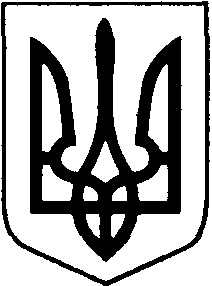 ГОРОДИЩЕНСЬКА    СІЛЬСЬКА    РАДАЛУЦЬКОГО РАЙОНУ   ВОЛИНСЬКОЇ   ОБЛАСТІвосьме скликанняР І Ш Е Н Н Я 22  грудня 2021 року                        с. Городище                                       13/11                                    Про внесення змін до рішення сесії сільської радивід 24.12.2020 року № 2/10 «Про цільову програму «Розвиток земельних відносин та охорона земельГородищенської сільської ради на 2021-2025 роки»            Розглянувши цільову програму «Розвиток земельних відносин та охорона земель Городищенської сільської ради на 2021-2025 роки», затверджену рішенням Городищенської сільської ради від 24 грудня 2020 року № 2/10, керуючись статтями 26, 33  Закону України «Про місцеве самоврядування в Україні» з метою забезпечення ефективного використання земельних ресурсів, створення оптимальних умов для суттєвого збільшення соціального, інвестиційного і виробничого потенціалів землі, зростання її економічної цінності, Городищенська сільська радаВИРІШИЛА:        1. Внести зміни до цільової програми «Розвиток земельних відносин та охорона земель Городищенської сільської ради на 2021-2025 роки», затвердженої рішенням Городищенської сільської ради від 24 грудня 2020 року № 2/10:1.1. Додаток 1 до Програми (VІ. Напрями діяльності та заходи Програми) викласти у новій редакції, що додано.        2. Фінансовому відділу при формуванні сільського бюджету та внесенні змін до бюджету передбачити кошти на виконання заходів Програми.        3. Контроль за виконанням цього рішення покласти на постійну комісію з питань  з питань  будівництва та архітектури, земельних відносин,  екології, благоустрою і житлово-комунального господарства.Голова			             	                                   Світлана СОКОЛЮКЛюдмила КобилянськаДодаток до ПрограмиVІ. Напрями діяльності та заходи Програми ЦІЛЬОВА ПРОГРАМА «Розвиток земельних відносин та охорона земель Городищенської сільської ради на 2021-2025 роки»№Назва напряму діяльності (пріоритетні завдання)Перелік заходів програмиСтрок виконання заходуВідповідальнийвиконавець заходу програмиДжерела фінансуванняОрієнтовні обсяги фінансування (вартість), тис. грн,Орієнтовні обсяги фінансування (вартість), тис. грн,Орієнтовні обсяги фінансування (вартість), тис. грн,Орієнтовні обсяги фінансування (вартість), тис. грн,Орієнтовні обсяги фінансування (вартість), тис. грн,Орієнтовні обсяги фінансування (вартість), тис. грн,Очікуваний результат №Назва напряму діяльності (пріоритетні завдання)Перелік заходів програмиСтрок виконання заходуВідповідальнийвиконавець заходу програмиДжерела фінансуванняусього, у т.ч.:2021 рік2022 рік2023 рік2024 рік2025 рікОчікуваний результат 1.Сприяти активізації процесу загального розвитку земельних відносин1.1. Проведення інвентаризації земель усіх форм власності2021-2025 рокиГородищенська сільська рада, земельний відділБюджет Городищенської сільської ради450,030,060,090,0120,0150,0Упорядкування відомостей про земельні ділянки і землекористувачів1.2. Розроблення проєктів землеустрою щодо, формування території, встановлення (зміна) меж населених пунктів Городищенської ТГ2021-2025 рокиГородищенська сільська рада, земельний відділБюджет Городищенської сільської ради300,020,040,060,080,0100,0Впорядкування територій із визначенням перспектив розвитку сільської громади1.3. Встановлення меж Городищенської сільської ради2021-2025 рокиГородищенська сільська рада, земельний відділБюджет Городищенської сільської радиОновлення меж населених пунктів1.4. Виявлення та повернення самовільно зайнятих земельних ділянок і приведення їх у стан, придатний для подальшого використання2021-2025 рокиГородищенська сільська рада, земельний відділБюджет Городищенської сільської ради1.5. Оновлення планово-картографічних матеріалів2021-2025 рокиГородищенська сільська рада, земельний відділБюджет Городищенської сільської ради1.6. Співпраця з контролюючими органами, які проводять нарахування фізичним особам сум земельного податку, з метою приведення їх у відповідність до даних державного земельного кадастру та тарифів2021-2025 рокиГородищенська сільська рада, земельний відділБюджет Городищенської сільської радиОподаткування території та додаткові бюджетні надходження1.7. Запровадження ефективних механізмів ринку землі, у тому числі проведення земельних торгів у формі аукціону2021-2025 рокиГородищенська сільська рада, земельний відділБюджет Городищенської сільської ради450,030,060,090,0120,0150,01.8 Розроблення проектів землеустрою  щодо відведення земельних ділянок 2022-2025 рокиГородищенська сільська рада, земельний відділБюджет Городищенської сільської ради240,0-60,060,060,060,01.9 Розроблення проектів землеустрою  щодо зміни цільового призначення земельних ділянок2022-2025 рокиГородищенська сільська рада, земельний відділБюджет Городищенської сільської ради360,0-90,090,090,090,01.10 Розроблення  технічних документацій з нормативної грошової оцінки земель2022-2025 рокиГородищенська сільська рада, земельний відділБюджет Городищенської сільської ради240,0-60,060,060,090,01.11 Розроблення  технічних документацій із землеустрою щодо встановлення (відновлення) меж земельних ділянок в натурі (на місцевості)2022-2025 рокиГородищенська сільська рада, земельний відділБюджет Городищенської сільської ради180,0-45,045,045,045,01.12 Розроблення  технічних документацій із землеустрою щодо поділу та об’єднання земельних ділянок2022-2025 рокиГородищенська сільська рада, земельний відділБюджет Городищенської сільської ради180,0-45,045,045,045,01.13 Комплексний план просторового розвитку території територіальної громади2022-2025 рокиГородищенська сільська рада, земельний відділБюджет Городищенської сільської ради1.14 Схема санітарної очистки населених пунктів2022-2025 рокиГородищенська сільська рада, земельний відділБюджет Городищенської сільської ради2.Поліпшити охорону земельних ресурсів Городищенської сільської ради2.1. Проведення заходів з меліорації земель, зменшення змиву і розмиву ґрунтів, захист населених пунктів, сільськогосподарських угідь та виробничих об’єктів від  підтоплення   шляхом будівництва нових та забезпечення функціонування об’єктів інженерної інфраструктури меліоративних систем у належному стані2021-2025 рокиГородищенська сільська рада, земельний відділБюджет Городищенської сільської ради2.2. Запровадження внутрішніх правил регулювання земельних відносин, пов’язаних з наданням громадянам у користування або у власність земельних ділянок для будівництва і обслуговування житлового будинку, господарських будівель і споруд та ведення особистого селянського господарства на території Городищенського ТГ2021-2025 рокиГородищенська сільська рада, земельний відділБюджет Городищенської сільської радиВпорядкованість роботи щодо вирішення земельних питань2.3. Упорядкування назв вулиць та нумерації будинків у населених пунктах2021-2025 рокиГородищенська сільська рада, земельний відділБюджет Городищенської сільської радиВпорядкування територій населених пунктів2.4. Створення та відновлення полезахисних лісових смуг, захисних лісових насаджень на землях сільськогосподарського призначення навколо виробничих об’єктів , у ярах, балках, уздовж берегів 2021-2025 рокиГородищенська сільська рада, земельний відділБюджет Городищенської сільської ради2.5. Проведення рекультивації порушених земель2021-2025 рокиГородищенська сільська рада, земельний відділБюджет Городищенської сільської радиВідновлення земель2.6. Оновлення нормативно – грошової оцінки земель в межах населених пунктів2021-2025 рокиГородищенська сільська рада, земельний відділБюджет Городищенської сільської радиЗбільшення надходжень коштів до місцевого бюджету 2.7. Проведення інвентаризації вільних земельних ділянок земель 300,020,040,060,080,0100,0УСЬОГО2700,00100,0500,0600,0700,0830,0